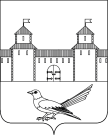     от 02.11.2015 №500-п_   О   проведении   публичных    слушаний   по      проекту        планировки,         проекту      межевания территории, градостроительных  планов      вновь      образуемых    земельных  участков  в  границах    земельного   участка ограниченного       улицей      Вознесенского,   бульваром   Нефтяников,  улицей   Геологов,    проспектом  Парковым  в  городе Сорочинске Оренбургской области  В соответствии со статьями 42, 45, 46 Градостроительного кодекса Российской Федерации, со статьей 16 Федерального  закона  от  06.10.2003 г.  № 131-ФЗ  «Об   общих  принципах  организации  местного  самоуправления  в  Российской  Федерации», со статьями    32, 35, 40  Устава муниципального образования Сорочинский  городской  округ  Оренбургской области,   решением Сорочинского  городского  Совета муниципального образования  город  Сорочинск  Оренбургской области  от 27 июня 2014 года №307 «Об  утверждении Положения «О порядке подготовки и утверждения документации по планировке территории муниципального образования город Сорочинск  Оренбургской области», в целях обеспечения устойчивого развития территорий муниципального образования Сорочинский  городской  округ  Оренбургской области, администрация Сорочинского  городского  округа постановляет:     1.  Проект  планировки,  проект межевания территории, градостроительных планов вновь образуемых земельных участков  в  границах   земельного участка ограниченного  улицей  Вознесенского,  бульваром Нефтяников,  улицей Геологов, проспектом Парковым  в  городе Сорочинске  Оренбургской области,     разместить на официальном портале Сорочинского  городского округа в сети "Интернет".  2.  Провести публичные слушания по  проекту планировки,  проекту межевания территории, градостроительных планов вновь образуемых земельных участков  в  границах   земельного участка ограниченного  улицей  Вознесенского,  бульваром Нефтяников,  улицей Геологов, проспектом Парковым  в  городе Сорочинске  Оренбургской области,   14 декабря  2015 года в 17.00 в  здании администрации   Сорочинского    городского  округа  Оренбургской области, по адресу:  г. Сорочинск,  ул. Советская, 1,  малый зал администрации.    3.   Контроль за исполнением настоящего постановления возложить на главного архитектора муниципального образования Сорочинский городской округ Оренбургской области Крестьянова А.Ф.    4.  Постановление вступает в силу со дня подписания и подлежит  официальному опубликованию.  И. о.  главы   администрации  Сорочинского городского округа		                                    Т.П. Мелентьева   Разослано: в дело,   прокуратуре,   УАГиКС,   информационный бюллетень Администрация Сорочинского городского округа Оренбургской областиП О С Т А Н О В Л Е Н И Е 